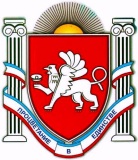 П О С Т А Н О В Л Е Н И Еот 22.06.2017 № 221г. ДжанкойО мерах по предотвращению несчастных случаев на водоемах на территории Джанкойского района Республики Крым       	 Во исполнение Федерального закона от 06 октября 2003 года № 131-ФЗ «Об общих принципах организации местного самоуправления в Российской Федерации», Закона Республики Крым от 21 августа 2014 года № 54-ЗРК «Об основах местного самоуправления в Республике Крым», Устава муниципального образования Джанкойский район Республики Крым, в целях обеспечения безопасности и охраны жизни людей на водных объектах, администрация Джанкойского района п о с т а н о в л я е т:1. Утвердить План мероприятий по обеспечению безопасности людей на водных объектах Джанкойского района, охраны их жизни и здоровья, согласно приложению.2. Рекомендовать главам администраций сельских поселений Джанкойского района при наличии водоемов в муниципальной собственности:2.1.	Разработать Планы мероприятий по обеспечению безопасности людей, охраны их жизни и здоровья на водных объектах.2.2. Определить места на водоемах и их участках в границах поселений, предназначенных для массового отдыха населения, купания и занятия спортом (далее - места массового отдыха) на водных объектах и их участках в летний период.2.3.	Осуществлять контроль за запрещенными и необорудованными для купания местами на водных объектах и их участках.22.4. Определить порядок привлечения добровольцев-общественников для оказания помощи в работе по обеспечению безопасности людей на водных объектах и их участках.2.5. Установить предупреждающие и информационные знаки (щиты, аншлаги), наглядную агитацию по правилам поведения и мерам безопасности на воде в местах массового отдыха населения на водных объектах и их участках и обеспечить постоянное ее обновление.2.6. Разработать информационные листовки, памятки, рекомендации по обеспечению безопасности людей на воде в летний период.2.7. Организовать патрулирование в период купального сезона на водных объектах и их участках с целью предотвращения несчастных случаев.2.8. На берегах водных объектов, не предусмотренных для купания, установить предупреждающие и запрещающие знаки безопасности.3. Управлению образования, молодежи и спорта администрации Джанкойского района:3.1.	В течении учебного года рассмотреть вопрос проведения уроков по безопасности на водных объектах.3.2.	Запланировать проведение дней безопасности в летних детских оздоровительных лагерях, с привлечением спасателей. 4. Постановление вступает в силу со дня его официального обнародования на сайте администрации Джанкойского района Республики Крым (djankoiadm.ru).5. Контроль за исполнением настоящего постановления возложить на заместителя главы администрации курирующего вопросы предупреждения и ликвидации чрезвычайных ситуаций.Глава администрацииДжанкойского района                                                                           А.И. БочаровПриложение УТВЕРЖДЁНпостановлением администрации Джанкойского районаРеспублики Крым                                              от 22.06.2017 № 221П Л А Нмероприятий по обеспечению безопасности людей на водных объектах Джанкойского района, охраны их жизни и здоровья_____________РЕСПУБЛИКА КРЫМАДМИНИСТРАЦИЯ ДЖАНКОЙСКОГО РАЙОНААДМIНIСТРАЦIЯ ДЖАНКОЙСЬКОГО РАЙОНУ РЕСПУБЛІКИ КРИМКЪЫРЫМ ДЖУМХУРИЕТИ ДЖАНКОЙ БОЛЮГИНИНЪ ИДАРЕСИ№ п/пМероприятияСроки проведенияИсполнители 1.Рассмотрение вопроса обеспечения безопасности людей на водных объекта на заседании комиссии по вопросам предупреждения и ликвидации чрезвычайных ситуаций и обеспечению пожарной безопасности.Апрель-май (далее по мере необ-ходимости)Отдел по вопросам чрезвычайных ситуаций и гражданской обороне  2.Совещание с руководителями общеобразовательных учреждений, лагерей с дневным пребыванием детей.МайУправление образования, молодежи и спорта 3.Создать реестр мест массового отдыха людей на водных объектах района и определить районы, где купание запрещено.Май Главы администраций сельских поселений4.Организовать проверки соблюдения правил безопасности поведения на воде .Июнь-сентябрьГлавы администраций сельских поселений, совместно с сотрудниками МВД и МЧС (по согласию)5.Принять нормативные правовые акты «О безопасности людей на водных объектах».Апрель Главы администраций сельских поселений6.Разработать мероприятия по обеспечению безопасности людей, охраны их жизни и здоровья на водных объектах и их участках в границах поселенийАпрель Главы администраций сельских поселений7.Определение порядка привлечения добровольцев-общественников для оказания помощи в работе по обеспечению безопасности людей на водных объектах и их участкахМай Главы администраций сельских поселений8.Установка предупреждающих и информационных знаков (щиты, аншлаги), наглядной агитации по Правилам поведения и мерам безопасности на воде в местах массового отдыха населения на водных объектах и их участках и постоянное ее обновление.Май Главы администраций сельских поселений9.Информирование правоохранительных органов (МВД, МЧС),о проведении культурно-массовых мероприятий, проводимых в местах массового отдыхаПостоянноГлавы администраций сельских поселений10.Организация обучения детей правилам поведения и соблюдения правил безопасности на водных объектахВ течении учебного годаУправление образования, молодежи и спорта администрации11.В целях укрепления правопорядка на водоемах района, обеспечения безопасности на воде, организовать проведение совместных рейдов с сотрудниками МВД и МЧС. Май- сентябрьОтдел по вопросам чрезвычайных ситуаций и гражданской обороне  